Перечень показателей качества финансового менеджмента Администрации Попово-Лежачанского сельсовета Глушковского района Курской области за 2022 годN п/пN п/пНаименование показателяНаименование показателяРасчет показателяРасчет показателяЕдиница измеренияЕдиница измеренияОценка показателя (в баллах)Оценка показателя (в баллах)Оценка показателя (в баллах)Весовой коэффициент направления мониторинга (в процентах)Весовой коэффициент направления мониторинга (в процентах)Весовой коэффициент направления мониторинга (в процентах)КомментарийКомментарийКомментарий112233445556667771.1.Бюджетное планированиеБюджетное планированиеБюджетное планированиеБюджетное планированиеБюджетное планированиеБюджетное планированиеБюджетное планирование1010101515151.1.1.1.Своевременность представления реестра расходных обязательств ГРБССвоевременность представления реестра расходных обязательств ГРБСР1 - количество дней отклонения даты регистрации в финансовом  управлении Администрации Глушковского района Курской области сопроводительного письма к реестру расходных обязательств ГРБС от срока Р1 - количество дней отклонения даты регистрации в финансовом  управлении Администрации Глушковского района Курской области сопроводительного письма к реестру расходных обязательств ГРБС от срока днидниРРО ГРБС не представляетсяРРО ГРБС не представляетсяРРО ГРБС не представляетсяР1 = 0Р1 = 0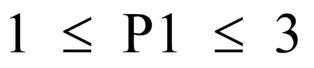 Р1> 3Р1> 30001.2.1.2.Качество правовой базы главного администратора доходов бюджета муниципального района «Глушковский район» Курской области по администрированию доходовКачество правовой базы главного администратора доходов бюджета муниципального района «Глушковский район» Курской области по администрированию доходовР2 - наличие правового акта главного администратора доходов бюджета муниципального образования «Попово-Лежачанский сельсовет» Глушковского района Курской области об утверждении порядка осуществления органом местного самоуправления муниципального образования «Попово-Лежачанский сельсовет» Глушковского района Курской области полномочий администратора доходов бюджета муниципального образования «Попово-Лежачанский сельсовет» Глушковского района Курской области и пояснительной записки к расчетам прогноза администрируемых доходов  бюджета муниципального образования «Попово-Лежачанский сельсовет» Глушковского района Курской областиР2 - наличие правового акта главного администратора доходов бюджета муниципального образования «Попово-Лежачанский сельсовет» Глушковского района Курской области об утверждении порядка осуществления органом местного самоуправления муниципального образования «Попово-Лежачанский сельсовет» Глушковского района Курской области полномочий администратора доходов бюджета муниципального образования «Попово-Лежачанский сельсовет» Глушковского района Курской области и пояснительной записки к расчетам прогноза администрируемых доходов  бюджета муниципального образования «Попово-Лежачанский сельсовет» Глушковского района Курской областиРешение Собрания депутатов Попово-Лежачанского сельсовета Глушковского района от  «15»  ноября 2021  года  № 28 «О проекте  бюджета  муниципального образования«Попово-Лежачанский сельсовет»Глушковского района Курской области на 2022 год и плановый период 2023 – 2024  годы»Решение Собрания депутатов Попово-Лежачанского сельсовета Глушковского района от  «15»  ноября 2021  года  № 28 «О проекте  бюджета  муниципального образования«Попово-Лежачанский сельсовет»Глушковского района Курской области на 2022 год и плановый период 2023 – 2024  годы»Решение Собрания депутатов Попово-Лежачанского сельсовета Глушковского района от  «15»  ноября 2021  года  № 28 «О проекте  бюджета  муниципального образования«Попово-Лежачанский сельсовет»Глушковского района Курской области на 2022 год и плановый период 2023 – 2024  годы»- наличие правового акта и пояснительной записки- наличие правового акта и пояснительной записки555- отсутствие правового акта и (или) пояснительной записки- отсутствие правового акта и (или) пояснительной записки1.3.1.3.Своевременность и правильность представления главными распорядителями средств бюджета муниципального образования  «Попово-Лежачанский сельсовет» Глушковского района Курской области материалов с расчетами и обоснованиями, необходимыми для разработки соответствующих разделов проектировок основных расходов  бюджета муниципального образования «Попово-Лежачанский сельсовет» Глушковского района Курской области на очередной финансовый год и на плановый периодСвоевременность и правильность представления главными распорядителями средств бюджета муниципального образования  «Попово-Лежачанский сельсовет» Глушковского района Курской области материалов с расчетами и обоснованиями, необходимыми для разработки соответствующих разделов проектировок основных расходов  бюджета муниципального образования «Попово-Лежачанский сельсовет» Глушковского района Курской области на очередной финансовый год и на плановый периодР3 - количество рабочих дней отклонения даты регистрации отдел бухгалтерского учета и отчетности администрации Попово-Лежачанского сельсовета Глушковского района Курской области области письма главного распорядителя средств бюджета муниципального  образования «Попово-Лежачанский сельсовет» Глушковского района Курской области с расчетами и обоснованиями, необходимыми для разработки соответствующих разделов проектировок основных расходов  бюджета  муниципального образования «Попово-Лежачанский сельсовет» Глушковского района Курской области на очередной финансовый год и на плановый период от срока представления данных сведений, установленного постановлением Администрации Попво-Лежачанского сельсовета Глушковского района Курской области о разработке прогноза социально-экономического развития Попово-Лежачанского сельсовета Глушковского района Курской области и проекта бюджета муниципального образования «Попово-Лежачанский сельсовет» Глушковского района Курской области на очередной финансовый год и на плановый периодР3 - количество рабочих дней отклонения даты регистрации отдел бухгалтерского учета и отчетности администрации Попово-Лежачанского сельсовета Глушковского района Курской области области письма главного распорядителя средств бюджета муниципального  образования «Попово-Лежачанский сельсовет» Глушковского района Курской области с расчетами и обоснованиями, необходимыми для разработки соответствующих разделов проектировок основных расходов  бюджета  муниципального образования «Попово-Лежачанский сельсовет» Глушковского района Курской области на очередной финансовый год и на плановый период от срока представления данных сведений, установленного постановлением Администрации Попво-Лежачанского сельсовета Глушковского района Курской области о разработке прогноза социально-экономического развития Попово-Лежачанского сельсовета Глушковского района Курской области и проекта бюджета муниципального образования «Попово-Лежачанский сельсовет» Глушковского района Курской области на очередной финансовый год и на плановый периодднидниЦелевым ориентиром является достижение показателя, равного 0Целевым ориентиром является достижение показателя, равного 0Целевым ориентиром является достижение показателя, равного 0Р3 = 0Р3 = 05550<P3≤30<P3≤3Р3> 3Р3> 32.2.Исполнение бюджетаИсполнение бюджетаИсполнение бюджетаИсполнение бюджетаИсполнение бюджетаИсполнение бюджетаИсполнение бюджета2424243030302.12.1Уровень исполнения кассового плана по расходам за I полугодие за счет средств бюджета муниципального образования «Попово-Лежачанский сельсовет» Глушковского района Курской областиУровень исполнения кассового плана по расходам за I полугодие за счет средств бюджета муниципального образования «Попово-Лежачанский сельсовет» Глушковского района Курской областиР4 = Skr / Skp x 100,где:Skr - кассовые расходы за I полугодие отчетного финансового года (без учета расходов за счет средств из областного бюджета,  средств резервных фондов Администрации Попово-Лежачанского сельсовета  Глушковского района Курской области и иным образом зарезервированных средств);Skp - плановые расходы на I полугодие отчетного финансового года (без учета расходов за счет средств из областного бюджета, средств резервных фондов Администрации Попово-Лежачанского сельсовета Глушковского района Курской области и иным образом зарезервированных средств); в соответствии с кассовым планом по расходамР4 = Skr / Skp x 100,где:Skr - кассовые расходы за I полугодие отчетного финансового года (без учета расходов за счет средств из областного бюджета,  средств резервных фондов Администрации Попово-Лежачанского сельсовета  Глушковского района Курской области и иным образом зарезервированных средств);Skp - плановые расходы на I полугодие отчетного финансового года (без учета расходов за счет средств из областного бюджета, средств резервных фондов Администрации Попово-Лежачанского сельсовета Глушковского района Курской области и иным образом зарезервированных средств); в соответствии с кассовым планом по расходам%%3932,2/6914,2*100=56,9%3932,2/6914,2*100=56,9%3932,2/6914,2*100=56,9%P4≥90%P4≥90%P4≥80%P4≥80%P4≥70%P4≥70%P4≥60%P4≥60%P4≥50%P4≥50%555P4<50%P4<50%2.22.2Доля не использованных на конец отчетного финансового года бюджетных ассигнованийДоля не использованных на конец отчетного финансового года бюджетных ассигнованийР5 = (Sbr - Sk) / Sbr x 100, где:Sbr - объем бюджетных ассигнований ГРБС в отчетном финансовом году согласно сводной бюджетной росписи с учетом внесенных в нее изменений (без учета средств резервных фондов Администрации Попово-Лежачанского сельсовета Глушковского района Курской области и иным образом зарезервированных средств);Sk - кассовое исполнение расходов ГРБС в отчетном финансовом году по состоянию на 1 января года, следующего за отчетным (без учета средств резервных фондов Администрации Попово-Лежачанского сельсовета  Глушковского района Курской области и иным образом зарезервированных средств)Р5 = (Sbr - Sk) / Sbr x 100, где:Sbr - объем бюджетных ассигнований ГРБС в отчетном финансовом году согласно сводной бюджетной росписи с учетом внесенных в нее изменений (без учета средств резервных фондов Администрации Попово-Лежачанского сельсовета Глушковского района Курской области и иным образом зарезервированных средств);Sk - кассовое исполнение расходов ГРБС в отчетном финансовом году по состоянию на 1 января года, следующего за отчетным (без учета средств резервных фондов Администрации Попово-Лежачанского сельсовета  Глушковского района Курской области и иным образом зарезервированных средств)%%8839,4-8748,5/8839,4*100=1,03%8839,4-8748,5/8839,4*100=1,03%8839,4-8748,5/8839,4*100=1,03%Р5 = 00Р5 = 000<P5≤ 2.5%0<P5≤ 2.5%1112.5 %<P5≤5 %2.5 %<P5≤5 %Р5> 5%Р5> 5%2.32.3Наличие правового акта ГРБС о порядке составления и утверждения бюджетной сметы муниципальных учреждений, в отношении которых функции и полномочия учредителя осуществляет ГРБСНаличие правового акта ГРБС о порядке составления и утверждения бюджетной сметы муниципальных учреждений, в отношении которых функции и полномочия учредителя осуществляет ГРБСР6 - наличие правового акта ГРБС, содержащего порядок составления и утверждения бюджетной сметы муниципальных учреждений, в отношении которых функции и полномочия учредителя осуществляет ГРБСР6 - наличие правового акта ГРБС, содержащего порядок составления и утверждения бюджетной сметы муниципальных учреждений, в отношении которых функции и полномочия учредителя осуществляет ГРБСПостановление  Администрации Попово -Лежачанского сельсовета Глушковского района Курской области  от 26.12.2018 года №100Постановление  Администрации Попово -Лежачанского сельсовета Глушковского района Курской области  от 26.12.2018 года №100Постановление  Администрации Попово -Лежачанского сельсовета Глушковского района Курской области  от 26.12.2018 года №100- наличие правового акта ГРБС- наличие правового акта ГРБС555- отсутствие правового акта ГРБС- отсутствие правового акта ГРБС2.42.4Качество Порядка организации работ по составлению, утверждению и ведению бюджетной росписи и лимитов бюджетных обязательств ГРБСКачество Порядка организации работ по составлению, утверждению и ведению бюджетной росписи и лимитов бюджетных обязательств ГРБСР7 - наличие правового акта ГРБС, содержащего:1) организацию работ по составлению и утверждению бюджетной росписи и лимитов бюджетных обязательств ГРБС;2) процедуры составления и представления расчетов (обоснований) к бюджетной росписи и лимитам бюджетных обязательств ГРБС;3) организацию работ по ведению бюджетной росписи и лимитов бюджетных обязательств ГРБСР7 - наличие правового акта ГРБС, содержащего:1) организацию работ по составлению и утверждению бюджетной росписи и лимитов бюджетных обязательств ГРБС;2) процедуры составления и представления расчетов (обоснований) к бюджетной росписи и лимитам бюджетных обязательств ГРБС;3) организацию работ по ведению бюджетной росписи и лимитов бюджетных обязательств ГРБСПостановление Администрации Попово-Лежачанского сельсовета Глушковского района Курской области  от 01.10.2020 года № 10 Об утверждении порядка составления и ведениясводной бюджетной росписи бюджета муниципальногообразования  «Попово-Лежачанский сельсовет»  Глушковского района и бюджетных росписей главных распорядителей средствбюджета муниципального образования  «Попово-Лежачанский сельсовет»  Глушковского района  (главных администраторов источниковфинансирования дефицита бюджета муниципального образования  «Попово-Лежачанский сельсовет»  Глушковского района)Постановление Администрации Попово-Лежачанского сельсовета Глушковского района Курской области  от 01.10.2020 года № 10 Об утверждении порядка составления и ведениясводной бюджетной росписи бюджета муниципальногообразования  «Попово-Лежачанский сельсовет»  Глушковского района и бюджетных росписей главных распорядителей средствбюджета муниципального образования  «Попово-Лежачанский сельсовет»  Глушковского района  (главных администраторов источниковфинансирования дефицита бюджета муниципального образования  «Попово-Лежачанский сельсовет»  Глушковского района)Постановление Администрации Попово-Лежачанского сельсовета Глушковского района Курской области  от 01.10.2020 года № 10 Об утверждении порядка составления и ведениясводной бюджетной росписи бюджета муниципальногообразования  «Попово-Лежачанский сельсовет»  Глушковского района и бюджетных росписей главных распорядителей средствбюджета муниципального образования  «Попово-Лежачанский сельсовет»  Глушковского района  (главных администраторов источниковфинансирования дефицита бюджета муниципального образования  «Попово-Лежачанский сельсовет»  Глушковского района)- правовой акт ГРБС соответствует требованиям пунктов 1 - 3- правовой акт ГРБС соответствует требованиям пунктов 1 - 3- правовой акт ГРБС соответствует требованиям двух пунктов из трех- правовой акт ГРБС соответствует требованиям двух пунктов из трех- правовой акт ГРБС соответствует требованиям одного пункта- правовой акт ГРБС соответствует требованиям одного пункта333- у ГРБС отсутствует указанный Порядок- у ГРБС отсутствует указанный Порядок2.52.5Внесение изменений в лимиты бюджетных обязательств по ГРБС (без учета средств резервных фондов Администрации Попово-Лежачанского сельсовета Глушковского района Курской области и иным образом зарезервированных средств, а также изменений, связанных с внесением изменений в решение о бюджете муниципального образования «Попово-Лежачанский сельсовет» Глушковского района Курской области и поступлением в бюджет муниципального образования «Попово-Лежачанский сельсвет» «Глушковского района Курской области целевых средств)Внесение изменений в лимиты бюджетных обязательств по ГРБС (без учета средств резервных фондов Администрации Попово-Лежачанского сельсовета Глушковского района Курской области и иным образом зарезервированных средств, а также изменений, связанных с внесением изменений в решение о бюджете муниципального образования «Попово-Лежачанский сельсовет» Глушковского района Курской области и поступлением в бюджет муниципального образования «Попово-Лежачанский сельсвет» «Глушковского района Курской области целевых средств)Р8 - количество предложений ГРБС на внесение изменений в лимиты бюджетных обязательств в отчетном финансовом году, за исключением средств резервных фондов Администрации Глушковского района Курской области и иным образом зарезервированных средств, а также изменений, связанных с внесением изменений в решение бюджете муниципального района «Глушковский район» Курской области и поступлением в бюджет  муниципального района «Глушковский район» Курской области целевых средствР8 - количество предложений ГРБС на внесение изменений в лимиты бюджетных обязательств в отчетном финансовом году, за исключением средств резервных фондов Администрации Глушковского района Курской области и иным образом зарезервированных средств, а также изменений, связанных с внесением изменений в решение бюджете муниципального района «Глушковский район» Курской области и поступлением в бюджет  муниципального района «Глушковский район» Курской области целевых средствединицединицМенее 20 разМенее 20 разМенее 20 разР8≤50Р8≤5055550<Р8≤ 10050<Р8≤ 100Р8> 100Р8> 1002.62.6Наличие у ГРБС и подведомственных ему учреждений просроченной кредиторской задолженностиНаличие у ГРБС и подведомственных ему учреждений просроченной кредиторской задолженностиР9 - объем просроченной кредиторской задолженности ГРБС и подведомственных ему учреждений по расчетам с кредиторами по состоянию на 1 января года, следующего за отчетнымР9 - объем просроченной кредиторской задолженности ГРБС и подведомственных ему учреждений по расчетам с кредиторами по состоянию на 1 января года, следующего за отчетнымтыс. рублейтыс. рублейПросроченной кредиторской задолженности нет.Просроченной кредиторской задолженности нет.Просроченной кредиторской задолженности нет.Р9 = 0Р9 = 0555Р9> 0Р9> 03.Учет и отчетностьУчет и отчетность101010         10         10         103.1Наличие правового акта по утверждению учетной политикиР10- наличие учетной политикиРаспоряжение Администрации Попово-Лежачанского сельсовета Глушковского района Курской области №23-р от 29.05.2020 года  Распоряжение Администрации Попово-Лежачанского сельсовета Глушковского района Курской области №23-р от 29.05.2020 года  3.1Наличие правового акта по утверждению учетной политики-наличие555Распоряжение Администрации Попово-Лежачанского сельсовета Глушковского района Курской области №23-р от 29.05.2020 года  Распоряжение Администрации Попово-Лежачанского сельсовета Глушковского района Курской области №23-р от 29.05.2020 года  3.1Наличие правового акта по утверждению учетной политики- отсутствиеРаспоряжение Администрации Попово-Лежачанского сельсовета Глушковского района Курской области №23-р от 29.05.2020 года  Распоряжение Администрации Попово-Лежачанского сельсовета Глушковского района Курской области №23-р от 29.05.2020 года  3.1Наличие правового акта по утверждению учетной политики3.2Своевременность представления ГРБС годовой бюджетной отчетности Р11 - оценка соблюдения сроков ГРБС при представлении годовой отчетностидниГодовая отчетность представляется в соответствии с графикомГодовая отчетность представляется в соответствии с графиком- годовая отчетность представлена ГРБС в установленные сроки555- годовая отчетность представлена ГРБС с нарушением установленных сроков4.Организация контроля26262645454.1.Качество организации внутреннего финансового контроляР12 - Качество организации внутреннего финансового контроля:1) наличие полномочий по осуществлению внутреннего финансового контроля в должностных регламентах (должностных инструкциях) должностных лиц главного распорядителя средств бюджета муниципального района «Глушковский район» Курской области, организующих и выполняющих внутренний финансовый контроль;2)  наличие порядка учета и хранения регистров (журналов) внутреннего финансового контроля;3) наличие утвержденной формы отчетности о результатах внутреннего финансового контроляВ 2022 году финансовый контроль  не осуществлялсяВ 2022 году финансовый контроль  не осуществлялся- исполнены требования п.п. 1 - 4 показателя- не исполнены требования одного из пунктов показателя- не исполнены требования показателя0004.2.Качество организации внутреннего финансового аудитаР13 - Качество организации внутреннего финансового аудита:1) наличие структурного подразделения и (или) должностных лиц главного распорядителя средств бюджета муниципального образования «Попово-Лежачанский сельсовет» Глушковского района Курской области, уполномоченных на осуществление внутреннего финансового аудита на основе функциональной независимости;2) наличие утвержденного плана аудиторских проверок на соответствующий финансовый год;3) наличие актов аудиторских проверок за соответствующий финансовый годНе осуществлялся Не осуществлялся - исполнены требования п.п. 1 - 3 показателя- не исполнены требования одного из пунктов показателя- не исполнены требования показателя0004.3.Сведения о результатах мероприятий внутреннего  муниципального финансового контроля, проведенного в отчетном финансовом году у главного распорядителя средств  бюджета муниципального образования «Попово-Лежачанский сельсовет» Глушковского района  Курской области,  и подведомственных получателей средств  бюджета муниципального образования «Попово-Лежачанский сельсовет» Глушковского района  Курской области, (для ГРБС I и II групп)Р14 - Наличие в годовой бюджетной отчетности главного распорядителя средств бюджета муниципального образования «Попово-Лежачанский сельсовет» Глушковского района  Курской области,  за отчетный финансовый год таблицы N 5 "Сведения о результатах мероприятий внутреннего муниципального финансового контроля", заполненной по форме, утвержденной Инструкцией о порядке составления и представления годовой, квартальной и месячной отчетности об исполнении бюджетов бюджетной системы Российской Федерации (далее - Инструкция), отражающей результаты проведенных мероприятий внутреннего муниципального финансового контроля у главного распорядителя средств  бюджета муниципального образования «Попово-Лежачанский сельсовет» Глушковского района  Курской области,  и подведомственных получателей средств бюджета муниципального образования «Попово-Лежачанский сельсовет» Глушковского района  Курской области,  (для ГРБС I и II групп)Муниципальный финн. Контроль у ГРБС Администрации в 2022 году не осуществлялся.Муниципальный финн. Контроль у ГРБС Администрации в 2022 году не осуществлялся.- таблица N 5 "Сведения о результатах мероприятий внутреннего  муниципального финансового контроля" заполнена в соответствии с требованиями Инструкции и в полном объеме отражает количество и результаты проведенных мероприятий по внутреннему муниципальному финансовому контролю (для ГРБС I и II групп)- таблица N 5 "Сведения о результатах мероприятий внутреннего муниципального финансового контроля" заполнена с нарушениями требований Инструкции и (или) не в полном объеме отражает количество и результаты проведенных мероприятий по внутреннему муниципальному финансовому контролю (для ГРБС I и II групп)- таблица N 5 "Сведения о результатах мероприятий внутреннего муниципального финансового контроля" не заполнена0004.4.Сведения о результатах внешнего муниципального финансового контроля, проведенного в отчетном финансовом году у главного распорядителя средств  бюджета муниципального образования «Попово-Лежачанский сельсовет» Глушковского района Курской области  и подведомственных получателей средств бюджет муниципального образования «Попово-Лежачанский сельсовет» Глушковского района Курской области (для ГРБС I и II групп)Р15 - Наличие в годовой бюджетной отчетности главного распорядителя средств  бюджета муниципального образования «Попово-Лежачанский сельсовет» Глушковского района Курской области за отчетный финансовый год таблицы N 7 "Сведения о результатах внешнего муниципального финансового контроля", заполненной по форме, утвержденной Инструкцией, отражающей результаты проведенных мероприятий внешнего муниципального финансового контроля у главного распорядителя средств бюджета муниципального образования «Попово-Лежачанский сельсовет» Глушковкого района  Курской области и подведомственных получателей средств  бюджета муниципального образования «Попово-Лежачанский сельсовет» Глушковского района Курской области (для ГРБС I и II групп)Сведения о результатах внешнего финн.контроля не заполненаСведения о результатах внешнего финн.контроля не заполнена- таблица N 7 "Сведения о результатах внешнего государственного (муниципального) финансового контроля" заполнена в соответствии с требованиями Инструкции и в полном объеме отражает количество и результаты проведенных мероприятий по внешнему муниципальному финансовому контролю- таблица N 7 "Сведения о результатах внешнего государственного (муниципального) финансового контроля" заполнена с нарушениями требований Инструкции и (или) не в полном объеме отражает количество и результаты проведенных мероприятий по внешнему муниципальному финансовому контролю- таблица N 7 "Сведения о результатах внешнего государственного (муниципального) финансового контроля" не заполнена0004.5.Проведение инвентаризаций имущества и обязательств в отчетном финансовом году у главного распорядителя средств  бюджета муниципального образования «Попово-Лежачанский сельсовет» Глушковского района Курской области (для ГРБС I и II групп)Р16 - Наличие в годовой бюджетной отчетности главного распорядителя средств бюджета муниципального образования «Попово-Лежачанский сельсовет» Глушковского района Курской области за отчетный финансовый год таблицы N 6 "Сведения о проведении инвентаризаций", заполненной по форме, утвержденной Инструкцией, отражающей результаты проведенных у главного распорядителя средств бюджета муниципального образования «Попово-Лежачанский сельсовет Глушковского района Курской области  (для ГРБС I и II групп) инвентаризаций имущества и обязательств и принятые меры по устранению выявленных расхождений (недостач и (или) излишков)Инвентаризации имущества у ГРБ в 2022 году не было, инвентаризация обязательств оформлена актами сверки расчетов Инвентаризации имущества у ГРБ в 2022 году не было, инвентаризация обязательств оформлена актами сверки расчетов - таблица N 6 "Сведения о проведении инвентаризаций" заполнена в соответствии с требованиями Инструкции и в полном объеме отражает результаты проведенных в отчетном финансовом году инвентаризаций имущества и обязательств и принятые меры по устранению выявленных расхождений (недостач и (или) излишков) у главного распорядителя средств бюджета  (для ГРБС I и II групп)- таблица N 6 "Сведения о проведении инвентаризаций" заполнена не в полном объеме и (или) не отражает результаты проведенных инвентаризаций имущества и обязательств и принятые меры по устранению выявленных расхождений (недостач и (или) излишков)2224.6.Наличие недостач и хищений денежных средств и материальных ценностей в отчетном финансовом году у главного распорядителя средств  бюджета муниципального образования «Попово-Лежачанский сельсовет» Глушковского района Курской области (для ГРБС I и II групп)Р17 - оценка фактов установления (не установления) недостач и хищений денежных средств и материальных ценностей у главного распорядителя средств бюджета  муниципального образования «Попово-Лежачанский сельсовет» Глушковского района Курской области (для ГРБС I и II групп)Недостач и хищений не выявленоНедостач и хищений не выявлено- не выявлены недостачи и хищения денежных средств и материальных ценностей либо по результатам проведения внутреннего финансового контроля выявлены недостачи и хищения денежных средств и материальных ценностей и приняты меры по устранению выявленных расхождений (недостач и (или) излишков)555- выявлены недостачи и хищения денежных средств и материальных ценностей в ходе проведения внутреннего финансового контроля и не приняты меры по устранению выявленных расхождений (недостач и (или) излишков)- выявлены недостачи и хищения денежных средств и материальных ценностей в ходе проведения мероприятий внешнего и внутреннего государственного финансового контроля4.7.Нарушения, выявленные в ходе проведения внешнего и внутреннего муниципального финансового контроля в отчетном финансовом году у ГРБС и подведомственных получателей бюджетных средств (для ГРБС I и II групп)Р18 = Ккмн / Ккм x 100,где Ккмн - количество мероприятий внешнего и внутреннего муниципального финансового контроля <*>, проведенных органами муниципального финансового контроля, в ходе которых выявлены нарушения бюджетного законодательства и иные финансовые нарушения;Ккм - количество мероприятий внешнего и внутреннего муниципального финансового контроля <*>--------------------------------<*> Для ГРБС I группы значение показателя рассчитывается с учетом мероприятий внешнего и внутреннего муниципального финансового контроля, проведенных у подведомственных получателей бюджетных средств0/1х100%=00/1х100%=0Р18 = 05550 <Р18<= 1515 <Р18<= 3030 <Р18<= 50Р18> 504.8.Осуществление в отчетном финансовом году внутреннего финансового контроляР19 - осуществление главным распорядителем средств бюджета муниципального образования «Попово-Лежачанский сельсовет» Глушковского района Курской области внутреннего финансового контроля в соответствии с требованиями бюджетного законодательства Российской Федерации, нормативных правовых актов Попово-Лежачанского сельсовета Глушковского района Курской области, нормативных актов главного распорядителя средств бюджета муниципального образования «Попово-Лежачанский сельсовет» Глушковского района  Курской области по организации и осуществлению внутреннего финансового контроляНе осуществлялсяНе осуществлялся- осуществление внутреннего финансового контроля, по результатам которого не выявлены недостатки и (или) нарушения при исполнении внутренних бюджетных процедур либо приняты меры по устранению выявленных недостатков и (или) нарушений при исполнении внутренних бюджетных процедур- осуществление внутреннего финансового контроля, по результатам которого не реализованы меры по устранению выявленных недостатков и (или) нарушений при исполнении внутренних бюджетных процедур0004.9.Осуществление в отчетном финансовом году внутреннего финансового аудитаР20 - осуществление главным распорядителем средств бюджета муниципального образования «Попово-Лежачанский сельсовет» Глушковского района Курской области внутреннего финансового аудита в соответствии с требованиями бюджетного законодательства Российской Федерации, нормативных правовых актов Попово-Лежачанского сельсовета Глушковского района Курской области, нормативных актов главного распорядителя средств  бюджета  муниципального образования «Попово-Лежачанский сельсовет» Глушковского района Курской области по организации и осуществлению внутреннего финансового аудитаНе проводилсяНе проводился- осуществление внутреннего финансового аудита, по результатам которого субъектом аудита дана положительная оценка эффективности (надежности) и качества процедур внутреннего финансового контроля- осуществление внутреннего финансового аудита, по результатам которого руководителем главного распорядителя средств бюджета муниципального района «Глушковский район» Курской области не обеспечена реализация аудиторских выводов, предложений и рекомендаций- внутренний финансовый аудит не проводился000